1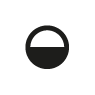 Finde ein schönes Päckchen, das zur Beschreibung passt. 2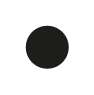 Finde ein schönes Päckchen, das zur Beschreibung passt. 3Finde ein schönes Päckchen, das zur Beschreibung passt. Überlege, ob du addieren oder subtrahieren musst.Name:Klasse:Datum:KV 2aKnobeln mit schönen PäckchenKnobeln mit schönen PäckchenKnobeln mit schönen PäckchenKnobeln mit schönen PäckchenKnobeln mit schönen Päckchena) 60+=b) +=63+=+=66+=+=+=+=+=+=+ 3+ 3_____+ 7- 5_____c) +=d) +=+=+=+=+=+=+=+=+=- 3+ 2_____+ 1_____+0e) +=f) +=+=+=+=+=+=+=+=+=_____- 3+ 10_________  + 2Name:Klasse:Datum:KV 2ba) 60-=b) -=63-=-=66-=-=-=-=-=-=+ 3+ 3_____+ 7- 5_____c) -=d) -=-=-=-=-=-=-=-=-=- 3+ 2_____+ 1_____+0e) -=f) -=-=-=-=-=-=-=-=-=_____- 3+ 10_________  + 2Name:Klasse:Datum:KV 2ca) =b) =========+ 6- 4+ 2- 2+ 3 - 5c) =d) =========- 2- 3+ 1- 10+ 2 - 8e) =f) =========- 3+ 4- 7+ 9- 6 + 3